                                                       НАРУЧИЛАЦКЛИНИЧКИ  ЦЕНТАР ВОЈВОДИНЕул. Хајдук Вељкова бр. 1, Нови Сад(www.kcv.rs)ОБАВЕШТЕЊЕ О ЗАКЉУЧЕНОМ УГОВОРУ У  ПОСТУПКУ ЈАВНЕ НАБАВКЕ БРОЈ 238-16-O, партија 2Врста наручиоца: ЗДРАВСТВОВрста предмета: Опис предмета набавке, назив и ознака из општег речника набавке: Набавка медицинске опреме за потребе клиника Клиничког центра Војводине -YAG ласер за потребе Клинике за очне болести Клиничког центра Војводине33100000 – медицинска опремаУговорена вредност: без ПДВ-а 2.499.500,00 динара, односно 2.999.400,00 динара са ПДВ-омКритеријум за доделу уговора: најнижа понуђена цена.Број примљених понуда: 3Понуђена цена: Највиша: 3.087.500,00 динараНајнижа: 2.499.500,00 динараПонуђена цена код прихваљивих понуда:Највиша: 2.499.500,00 динара Најнижа: 2.499.500,00 динараДатум доношења одлуке о додели уговора: 13.01.2017.Датум закључења уговора: 31.01.2017.Основни подаци о добављачу:,,Meditech“ д.о.о., ул. Браће Кркљуш бр. 21, Нови СадПериод важења уговора: до дана до када добављач у целости испоручи наручиоцу добра која су предмет овог уговора у максималној вредности до износа из члана 2. и гарантни рок престане да важи, а наручилац исплати уговорену цену у целости.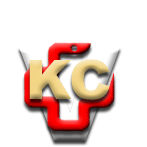 КЛИНИЧКИ ЦЕНТАР ВОЈВОДИНЕ21000 Нови Сад, Хајдук Вељка 1, Србија,телефон: + 381 21 487 22 05; 487 22 17; фаx : + 381 21 487 22 04; 487 22 16www.kcv.rs, e-mail: uprava@kcv.rs, ПИБ:101696893